CORRIERE MERCANTILE                                 8 novembre 2001Il Consorzio “Pianacci” ha presentato 
la nuova sezione della bibliotecaLibri in arabo al Cep di PràI bambini marocchini e la guerra in Afghanistan: paura e speranzeLa biblioteca del Consorzio Pianacci da ieri si è arricchita di una nuova sezione dedicata ai ladri pubblicati in arabo. L'iniziativa è stata voluta per venire incontro alle esigenze della comunità straniera che vive a Prà«Noi bambini marocchini pensiamo che il terrorismo e la guerra portano solo la paura». Zaccaria ha otto anni, vive nel quartiere del Cep, è marocchino.Anche lui è rimasto colpito dai tragici fatti dell'11 settembre e dalle immagini delle operazioni militari in Afghanistan ma non vuol sentir parlare dei musulmani come "quinta colonna" del fondamentalismo. Ha anche le idee chiare sulle cause della violenza, e con voce decisa spiega che il motivo è che «nel mondo non c'è giustizia». Sono state la presenza e le parole dei bambini musulmani come Zaccaria a vivacizzare l'incontro di ieri pomeriggio nella biblioteca di Prà, che il consorzio sportivo "Pianacci" ha organizzato per presentare la nuova sezione di libri in lingua araba. In mezzo a una ventina di vivacissimi ragazzini e alle loro madri, le autorità si sono mosse con disinvoltura. C'erano l'assessore comunale alla Cultura Ruggero Pierantoni, il presidente della VII Circoscrizione Franco Maggi, e i rappresentanti della comunità marocchina del quartiere, di quella palestinese, del centro islamico di via Venezia. L'iniziativa è stata pensata all'interno di un progetto per favorire l'integrazione etnica della comunità islamica del quartiere. Spiega Carlo Besana, del centro Pianacci: «Tutto è iniziato quando Ornar Taiebi ci ha chiesto, a nome della comunità marocchina del Cep ci ha chiesto la disponibilità di un locale che potesse essere adibito a luogo di culto per musulmani. Di fronte a una realtà così consistente e in crescita continua (i cittadini musulmani nel quartiere sono un centinaio N.d.r) abbiamo pensato che non bastasse rispondere a questa domanda, ma che fosse necessario un aiuto più organico. Così è nato anche un luogo d'incontro per attività ludiche e per la scuola di arabo autogestita dalla comunità, e adesso parte questa bella iniziativa». La raccolta di libri della nuova sezione araba della biblioteca Firpo è un po' esigua (una quarantina di volumi), ma la dottoressa Sabina Carlini, direttrice delle due biblioteche della delegazione, la mostra con orgoglio: «Non è stato facile procurarli, e abbiamo speso più di un milione - sottolinea - perché abbiamo dovuto farli arrivare da Roma. Sono per lo più libri di narrativa, qualcuno è anche bilingue». A guardarli, questi pochi libretti, non fanno una grossa impressione, ma quei caratteri strani in mezzo ai classici della nostra letteratura hanno un grosso fascino simbolico. C'è un po' di tutto in questa piccola collezione: da Averroè all'alfabetiere interculturale, da un manualetto sul valore del digiuno rituale a dei piccoli volumi che somigliano molto ai nostri Harmony. Ma il presidente Maggi vede in questi pochi libri il segno di un'integrazione autentica: «E ci tengo a sottolineare che tutto questo avviene al Cep, un quartiere nato da storie di degrado e citato normalmente solo per brutti episodi. Siamo orgogliosi di questi libri e di questa gente che sta diventando parte viva del quartiere: sfido chiunque a citare una cosa così bella in un altro quartiere magari con molti meno problemi del nostro». Anche Pierantoni concorda, e dopo aver ricordato la sua infanzia trascorsa nell'atmosfera interreligiosa dell'Etiopia, lancia una piccola speranza: «Chissà quando un bambino genovese scriverà un tema o un pensierino in arabo». Ma il più commosso è Taiebi: «I miei amici che abitano in centro mi dicono che sono sfortunato perché sono finito al Cep, ma io credo che qui si sta come in una famiglia. E iniziative come questa fanno sì che anche se sto fuori casa tutto il giorno non ho più tanta paura per quello che faranno i miei bambini. Spero che passeranno molto tempo in questa biblioteca».SERGIO CASALI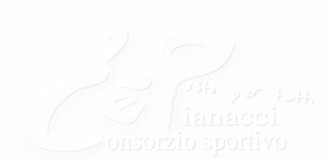 